INFORMATĪVAIS ZIŅOJUMSpar Eiropas Savienības Konkurētspējas ministru padomes 2018. gada 12.marta sanāksmē izskatāmajiem jautājumiem2018. gada 12.martā Briselē (Beļģijā) notiks kārtējā Eiropas Savienības (turpmāk – ES) Konkurētspējas ministru padomes sanāksme iekšējā tirgus un rūpniecības jautājumos. Sanāksmē tiks izskatīti šādi Ekonomikas ministrijas kompetencē esoši jautājumi:Eiropas Semestris 2018: ES ekonomikas digitalizācija = Viedokļu apmaiņaEiropas Komisija (turpmāk – EK) 2017.gada 16.novembrī ir publicējusi tā saukto Eiropas Semestra pakotni, kas sevī ietver 2018.gada Izaugsmes ziņojumu (2018 Annual Growth Survey), Priekšlikumus ES Padomes rekomendācijām par euro zonas ekonomikas politiku (Council recommendation on the economic policy for the euro area), Agrās brīdināšanas mehānisma ziņojumu (Alert Mechanism Report 2018), Vienotu nodarbinātības ziņojumu (Joint Employment Report 2018), priekšlikumu grozījumiem Nodarbinātības politikas pamatnostādnēs (Proposal for the Amendment of Employment Guidelines) un EK novērtējumu par euro zonas valstu budžeta plānu projektiem 2018.gadam (Assessment of euro area Member States' 2018 Draft Budgetary Plans).Ar Eiropas Semestra pakotnes publicēšanu ir uzsākts 2018.gada Eiropas ekonomiskās politikas koordinācijas un uzraudzības cikls jeb Eiropas semestris, kas nodrošina ES dalībvalstu ekonomikas politiku koordināciju ar nolūku veicināt izaugsmi un darbavietu izveidi.2018.gada Izaugsmes ziņojumsZiņojumā ir apskatīta ekonomikas un sociālā situācija ES dalībvalstīs kopumā un izklāstītas svarīgākās ekonomikas un sociālās prioritātes, kurām nākamajos mēnešos būs jāpievērš ES un ES dalībvalstu galvenā uzmanība.  Ziņojumā norādīts, ka Eiropas ekonomika kļūst stiprāka: turpinās izaugsme, samazinās bezdarbs, atjaunojas investīciju pieaugums un uzlabojas ES dalībvalstu publisko finanšu stāvoklis. Tāpēc būtu nepieciešams izmantot esošo labvēlīgo situāciju turpmākās ekonomikas un sociālās konverģences pastiprināšanai. Nepieciešams turpināt uzsākto reformu īstenošanu, lai padarītu Eiropas ekonomiku vēl stabilāku, iekļaujošāku, produktīvāku un noturīgāku. Fiskālajai politikai jābūt līdzsvarā starp publisko finanšu ilgtspējas nodrošināšanu un valdības parādu mazināšanu no vienas puses un ekonomikas atveseļošanās veicināšanu no otras puses. Ekonomiskā krīze parādīja, ka nepieciešams uzlabot un pilnveidot Ekonomikas un monetārās savienības uzbūvi.Ziņojumā uzsvērts, ka iepriekš noteiktās prioritātes joprojām ir aktuālas – investīciju veicināšana, strukturālo reformu turpināšana un atbildīgās fiskālās politikas īstenošana.Latvijas nostāja:2018.gada 19.janvārī Saeimas Eiropas lietu komisijā tika skatīta un 2018.gada 22.janvārī Ministru kabineta apstiprināta Latvijas nacionālā pozīcija Nr.1: “2018.gada Eiropas semestris: Padomes secinājumi par Ikgadējo izaugsmes ziņojumu, Agrās brīdināšanas mehānisma ziņojumu un ES Padomes rekomendācijas Euro zonas ekonomikas politikai”.Latvija uzskata, ka kopējā ES un katras ES dalībvalsts attīstībā īpaši nozīmīga ir sekmīga ES Vienotā tirgus, t.sk. Digitālā vienotā tirgus, funkcionēšana. Tāpēc Latvija atbalsta nepieciešamību turpmāk attīstīt ES Vienoto tirgu, novēršot vēl joprojām pastāvošos šķēršļus brīvai preču, pakalpojumu, kapitāla un darbaspēka kustībai. Uzskatām, ka integrēts ES Vienotais tirgus ir būtisks ES konkurētspējai un izaugsmei. Mums ir svarīga ES Vienotā tirgus integritāte un ilgtspēja, kohēzijas un sociālekonomikas konverģencei.Latvija uzsver, ka īpaši svarīgi ES Vienotā tirgus darbības kontekstā lielāku uzmanību pievērst darbaspēka mobilitātei ES, kas negatīvi ietekmē vājāk attīstīto ES reģionu attīstību, kuros notiek depopulācija. Tāpat ir būtiski sekmēt nodarbinātību, veicinot darbaspēka iekšējo ģeogrāfisko un sociāli ekonomisko mobilitāti, t.sk. izstrādājot mājokļu politiku, padarot to pieejamāku Latvijas iedzīvotājiem.Savukārt, digitālā vienotā tirgus kontekstā Latvija norāda, ka ES konkurētspēja būs būtiski atkarīga no spējas izmantot digitālo tehnoloģiju radītās priekšrocības. To pilnīgai izmantošanai nepieciešams kvalificēts un prasmīgs darbaspēks, kam ir atbilstošas digitālās prasmes.ES Padomes secinājumi par ES rūpniecības politikas stratēģiju konkurētspējai, izaugsmei un inovācijām= Apstiprināšana= Viedokļu apmaiņa2017.gada 13.septembrī EK pēc vairākkārtējiem aicinājumiem no ES Padomes, Eiropas Parlamenta, kā arī nozaru pārstāvošo uzņēmēju un asociāciju puses, publicēja paziņojumu "Atjaunotā ES rūpniecības stratēģija". Paziņojums sniedz pārskatu par visiem pasākumiem, kas sniedz ieguldījumu gudras, inovatīvas un ilgtspējīgas rūpniecības attīstībai ES.Minētais paziņojums ietver tādus elementus kā ES Vienotais tirgus, digitālā transformācija, pāreja uz ekonomiku ar zemu oglekļa dioksīda emisiju līmeni un aprites ekonomika, rūpnieciskās inovācijas, investīcijas un starptautiskā konkurētspēja. Tas vēlreiz apstiprina EK centienus līdz 2020. gadam panākt rūpniecības daļas pieaugumu ES iekšzemes kopproduktā līdz 20%.Par EK paziņojumu vairākos ES Padomes darba grupu formātos un augsta līmeņa grupās ir aizvadītas diskusijas. Igaunijas prezidentūras laikā tika 2017.gada 30.novembrī ES Konkurētspējas ministru padomē tika apstiprināti padomes secinājumi, kuri apkopoja šo diskusiju rezultātus un sniedza procesuālu ievirzi turpmākajam EK darbam. Bulgārijas prezidentūra ir turpinājusi iesākto darbu un sagatavojusi padomes secinājumu projektu, kas iekļauj stratēģiskos virzienus, kurus tiek rekomendēts EK ņemt vērā, izstrādājot vidēja un ilgtermiņa stratēģiju. Minētie stratēģiskie virzieni un akcenti ietver iekšējās tirgus nozīmību, globālo dimensiju, tirdzniecības politiku, labāka regulējuma izstrādi, digitālo aktivitāšu sekmēšanu, klasteru politiku, publisko iepirkumu un tehnoloģiju akcentus.Latvijas nostāja:Latvijas Republikas nacionālā pozīcija Nr.1 "Komisijas ziņojums Eiropas Parlamentam, Eiropadomei, Padomei, Eiropas Ekonomikas un sociālo lietu komitejai, Reģionu Komitejai un Eiropas Investīciju bankai "Ieguldījumi gudrā, inovatīvā un ilgtspējīgā rūpniecības attīstībā. Atjaunotā ES rūpniecības politikas stratēģija"" ir apstiprināta 2017.gada 28.novembra Ministru kabineta sēdē un izskatīta 2017.gada 29.novevembra Saeimas Eiropas lietu komisijā.Kopumā Latvija atzinīgi vērtē EK publicēto paziņojumu un uzskata, ka paziņojumā ietvertie modernizācijas pasākumi un izvirzītās prioritātes ir būtiskas arī Latvijas rūpniecības konkurētspējas paaugstināšanai. Latvijas skatījumā ES rūpniecības politikas prioritātes saskan ar galvenajiem rīcības virzieniem, kas noteikti Latvijas Nacionālās industriālās politikas pamatnostādnēs 2014.-2020.gadam, tostarp mērķi – līdz 2020. gadam palielināt apstrādes rūpniecības īpatsvaru Latvijas iekšzemes kopproduktā līdz 20%.Latvija uzskata, ka būtu nepieciešams noteikt arī ilgtermiņa rūpniecības mērķus un vīziju, kuriem ir jābūt vērstiem uz augstas pievienotās vērtības produktu ražošanu un produktivitātes paaugstināšanu gan ražošanas, gan pakalpojumu sektorā.Uzskatām, ka jāveicina kapitāla ieguldījumi, inovāciju attīstība un jānodrošina labvēlīgāka vide uzņēmējdarbībai, īpaši skatoties uz jaunuzņēmumu (start-up), mazo un vidējo uzņēmēju (MVU) attīstību, t.sk. aizsardzības jomā.Latvija atbalsta Padomes secinājumu pieņemšanu ES Konkurētspējas ministru padomē. Identificētie darbības virzieni ir sinerģijā ar EK jau izstrādātajām politikām enerģētika, klimata, aprites ekonomikas, digitālā vienotā tirgus un citu politiku jomās būtu pamats spēcīgai un uz nākotni virzītai rūpniecības politikai.ES Vienotajam tirgum 25 gadi= EK sniegta prezentācija= Viedokļu apmaiņaPlānots, ka šajā jautājumā EK sniegs savu novērtējumu par sasniegto progresu attiecībā uz ES Vienotā tirgus efektīvas darbības nodrošināšanu, kur preču, pakalpojumu, personu un kapitāla brīva kustība ir centrālās prioritātes ES dienaskārtībā pēdējo 25 gadu laikā. Dziļāka un taisnīgāka Vienotā tirgus sasniegšana ir viena no galvenajām EK politiskajām prioritātēm, savukārt Vienotā tirgus stratēģijas īstenošana un modernizācija kļuva par 2017.gada EK Darba programmas galveno mērķi. Vienotā tirgus ietvaros preču brīva aprite ir visattīstītākā no četrām pamatbrīvībām un veido apmēram 25% no ES IKP un 75% no ES iekšējās tirdzniecības, kas 2016.gadā sasniedza 3 110 miljardu euro.Taču, lai arī cik liels progress attiecībā uz ES Vienotā tirgus īstenošanu ir panākts, joprojām uzņēmēji un iedzīvotāji ikdienā saskaras ar dažādiem administratīviem, regulatīviem un neregulatīviem šķēršļiem, kas liedz pilnībā izmantot ES Vienotā tirgus sniegtās priekšrocības. Minētie šķēršļi nemotivē pakalpojumu sniedzējus attīstīt to darbību, jo īpaši pārrobežu kontekstā, ņemot vērā ar to saistītās augstās izmaksas. Rezultātā tas negatīvi ietekmē ES ekonomikas produktivitāti, efektivitāti un konkurētspēju. ES Vienotā tirgus pilnīgas integrācijas un efektīvas darbības nodrošināšanas nolūkos 25 gadu laikā vairākkārt tika apskatītas likumdošanas pilnveidošanas iespējas un reformas. Aktuālākie EK centieni uzlabot Vienotā tirgus darbību ir rezultējušies ar Vienotā tirgus un Digitālā Vienotā tirgus stratēģiju publicēšanu, kas paredz virkni jaunu likumdošanas priekšlikumu un aktivitāšu Vienotā tirgus darbības stiprināšanai, uzņēmējdarbības vides pilnveidošanai un ekonomiskās aktivitātes stimulēšanai starp ES dalībvalstīm, lai veicinātu pārrobežu preču un pakalpojumu tirdzniecību.Šajā kontekstā Latvijai svarīga ir sekmīga iniciatīvu virzība Pakalpojumu pakotnes un Preču pakotnes ietvaros, kā arī ES Alternatīvā strīdus risināšanas mehānisma (SOLVIT) un Vienotās digitālas vārtejas priekšlikumu kontekstā. Papildus iepriekš minētajam ir jāņem vērā, ka EK arvien vairāk centienus velta pakalpojumu tirdzniecības sekmēšanai, kur svarīga arī starptautiskā konkurētspējas dimensija ar diviem būtiskiem faktoriem. Pirmkārt, pakalpojumu daļa ekonomikā arvien vairāk ir atkarīga gan no gala patērētāju pieprasījuma, gan citu pakalpojumu un ražošanas nozaru pieprasījuma. Otrkārt, pēc ilgstošas stagnācijas pakalpojumu produktivitātes pieaugums vispirms palielinājās ASV, bet tikai vēlāk arī Eiropā. Šīs tendences galvenais virzītājspēks bija investīcijas informācijas un sakaru tehnoloģijās (IKT) pakalpojumu nozarēs, jo īpaši mazumtirdzniecībā, loģistikā, transportā un finanšu pakalpojumos. Līdz ar to gaidāmajā ministru sanāksmē diskusijas var tikt virzītas arī par nepieciešamajām kopīgajām aktivitātēm un rīcības virzieniem, lai veicinātu vēl ciešāku un efektīvāku sadarbību ES Vienotā tirgus stiprināšanai, tādejādi nostiprinot konkurētspējas veikumu starptautiskajā arēnā.Latvijas nostāja:Latvija atzinīgi vērtē ES Vienotā tirgus izveidi, kas sniedz ievērojamu ieguldījumu katram sabiedrības loceklim un uzņēmējiem. Vienlaikus piekrītam novērtējumam par to, ka ES Vienotais tirgus nav pilnīgs un pastāv pietiekami daudz administratīvu, regulatoru un ne regulatoru šķēršļu uzņēmējdarbības attīstībai pārrobežu kontekstā, jo īpaši pakalpojumu sniegšanas kontekstā, kas liedz pilnībā izmantot ES Vienotā tirgus sniegtās iespējas uzņēmējiem un iedzīvotājiem. Tas ietekmē arī ES kopējo sniegumu salīdzinājumā ar trešajām valstīm. Latvijas skatījumā ES ilgtermiņā būs ieguvēja no ES Vienotā tirgus stiprināšanas, nevis protekcionisma politikas īstenošanas nacionālā līmenī.ES Vienotā tirgus darboties spēja un integritātes saglabāšana ir būtiska Latvijas sociālekonomiskai konverģencei. Saredzam, ka sociālo aspektu kontekstā, svarīgi sekmēt sociāli atbildīgu uzņēmējdarbību, vienlaikus strādājot pie konkurences veicināšanas un turpinot šķēršļu novēršanu uzņēmējdarbībā (piemēram, cīnoties pret dažādām negodīgām praksēm kā “pastkastīšu uzņēmumi”, nodokļu krāpniecība, nedeklarētais darbs).Latvija atzinīgi vērtē EK paveikto un atbalsta tālāko darbu pie Pakalpojumu pakotnes iniciatīvām un Preču pakotnes priekšlikumu apstiprināšanas. Vienlaikus Latvijas ieskatā ir svarīgi panākt politikas iniciatīvu saprotamību un vienādu piemērošanu visās ES dalībvalstīs, tādejādi izvairoties no atšķirīgām interpretācijas iespējām, kas varētu negatīvi ietekmēt ES Vienotā tirgus darbību. Latvija vislielāko ieguvumu ES Vienotā tirgus attīstībā saskata iniciatīvās pakalpojumu jomas pilnveidošanai un savstarpējās atzīšanas principa ievērošanas uzlabošanai.Konkurētspējas pārbaude= EK sniegta prezentācija= Viedokļu apmaiņaIndikatīvi diskusijās par ES Vienotā tirgus sniegumu tiks vērtēta pakalpojumu sektoru regulējuma ietekme uz rūpniecību.EK analīzes mērķis ir izvērtēt negatīvās sekas, ko rada nevajadzīgi ierobežojumi pakalpojumu tirgū, un potenciālos ieguvumus, no tiem atbrīvojoties. EK analīze liecina, ka pakalpojuma sektors ir ne vien nozīmīgs tautsaimniecībai kopumā, bet atstāj būtisku ietekmi uz ražošanu.Ierobežojoša regulējuma samazināšana pakalpojumu sektorā ES Vienotā tirgus ietvaros var tikt izcelta kā viena no ES prioritātēm. Pēc progresa, kas ticis panākts preču Vienotā tirgus izveidē, arvien lielāka uzmanība tikusi pievērsta pakalpojumu savstarpējai tirgu integrācijai. 2006. gadā tika pieņemta ES Pakalpojumu direktīva. EK analīzē ir izgaismots mazumtirdzniecības sektors, kas ir specifisks ar to, ka kā tautsaimniecības sektors ar zemu pievienoto vērtību nodrošina kā būtiskus tiešos ieguvumus attiecībā uz nodarbinātību un produktivitāti, tā netiešos ieguvumus –sekmējot cenu samazināšanos, augstāku produktivitāti izejmateriālu ieguves (up-stream manufacturing) sektoros, kā arī veicinot investīcijas jaunās tehnoloģijās. Pēdējos gados ES vidējais OECD Restrictiveness Index attiecībā uz mazumtirdzniecību ir krities. Atšķirības starp ES dalībvalstu maksimālajām un minimālajām vērtībām saglabājas samērā lielas. Šis indekss ir komplekss rādītājs, kas sastāv no sešiem apakš elementiem, un tiešā mērā uzskatāmi atspoguļo mazumtirdzniecības regulējumu – tirdzniecības atļaujas/licences, cenu kontroli u.c.EK ir uzsvērusi, ka līdzšinējie centieni atbrīvoties no ierobežojumiem un radīt vienotu pakalpojumu tirgu nav bijuši līdz galam veiksmīgi, taču ES Vienotā tirgus stratēģijai un pilnīgai Pakalpojumu direktīvas ieviešanai varētu būt potenciāls palielināt kopējo ES IKP par 1.8%.Latvijas nostāja:Latvija atzinīgi novērtē līdz šim paveikto ES pakalpojumu tirgus pilnveidošanā. Latvijas uzskata, ka to sasniegt lielā mērā ir palīdzējusi pirms pāris gadiem pieņemtā ES Pakalpojumu direktīva. Vienlaikus uzskatām, ka tās ieviešana ir jāturpina, un iespējams jādomā par tās tvēruma paplašināšanu, lai panāktu vēl labākus rezultātus.Latvijas uzskata, ka rūpniecība, pakalpojumi un digitalizācija būtu jāuzlūko kā saistīti jēdzieni, lai pilnvērtīgāk varētu nospraust ES nākotnes kursu. Ir nepieciešams konsultēties ar privātā sektora pārstāvjiem, nepieciešams izzināt faktorus, kas ierobežo uzņēmumu spēju izvērst pārrobežu darbību un kā šādu darbību varētu veicināt. Latvija uzsver, ka svarīgi ir jebkuru jaunu regulējumu veidot vienkāršu, saprotamu, kas nerada administratīvo slogu uzņēmējiem.Latvijas delegācijaDelegācijas vadītājs:	Arvils Ašeradens, Ministru prezidenta biedrs, ekonomikas ministrs.Delegācijas dalībnieki:	Zaiga Liepiņa, Ekonomikas ministrijas valsts sekretāra vietniece;Rinalds Celmiņš, Ekonomikas ministrijas nozares padomnieks Latvijas Republikas Pastāvīgajā pārstāvniecībā Eiropas Savienībā;Linda Duntava, Ekonomikas ministrijas nozares padomniece Latvijas Republikas Pastāvīgajā pārstāvniecībā Eiropas Savienībā.Iesniedzējs:Ministru prezidenta biedrs, ekonomikas ministrs	A. AšeradensVīza:Valsts sekretārs pienākumu izpildītājaadministrācijas vadītāja	I.Jaunzeme05.03.2018. 2028M.Rone67013265, mara.rone@em.gov.lvDV ar mazāk ierobežojošiem mazumtirdzniecības tirgiem DV ar vairāk ierobežojošiem mazumtirdzniecības tirgiem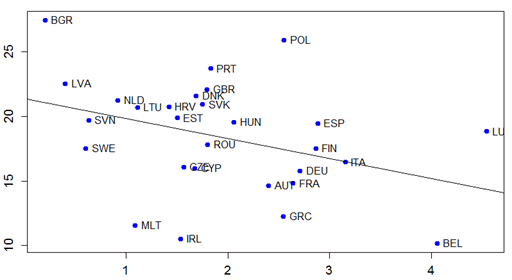 Vidējais nomaiņas temps 2014-15Vairāk dinamiski tirgiVairāk dinamiski tirgiVidējais nomaiņas temps 2014-15Mazāk dinamiski tirgiMazāk dinamiski tirgiDV ar mazāk ierobežojošiem
mazumtirdzniecības tirgiemDV ar vairāk ierobežojošiem mazumtirdzniecības tirgiemMazumtirdzniecības ierobežojumi 2013Mazumtirdzniecības ierobežojumi 2013